Anhang 7 - Führung des ProjekttagebuchsRichtlinien zur Führung des ProjekttagebuchsFührung wie ein Laborjournal: WER hat WAS WANN, WIE und WARUM gemacht.Zusätzlich bitte dokumentieren:Allgemeine Eindrücke: Wie war die jeweilige Aktivität aus meiner Sicht?Suche nach Informationen/Bearbeitung von Literatur:Wie seid ihr zu dem Thema gekommen? Wie habt ihr Informationen recherchiert? War es mühsam?Welche Texte habt ihr gelesen? War es mühsam?Welche weiteren Informationsquellen habt ihr genutzt?Die ordentliche Führung des Projekttagebuchs ist Teil der Mitarbeitsbeurteilung.Die INHALTE des Projekttagebuchs können von Lehrkräften eingesehen werden und für das IMST-Projekt ausgewertet werden. Sie werden aber nicht zur Leistungsbeurteilung verwendet. Im IMST-Projektbericht werden keine Namen genannt, d.h. die Daten werden anonymisiert.Beispiele zur Führung des ProjekttagebuchsAnhang Vorbildliche Dokumentation von Arbeiten zur Literaturrecherche in einem ProjektheftAnhang Erfahrungen einer Schülerin mit der Literatursuche (Fuchs)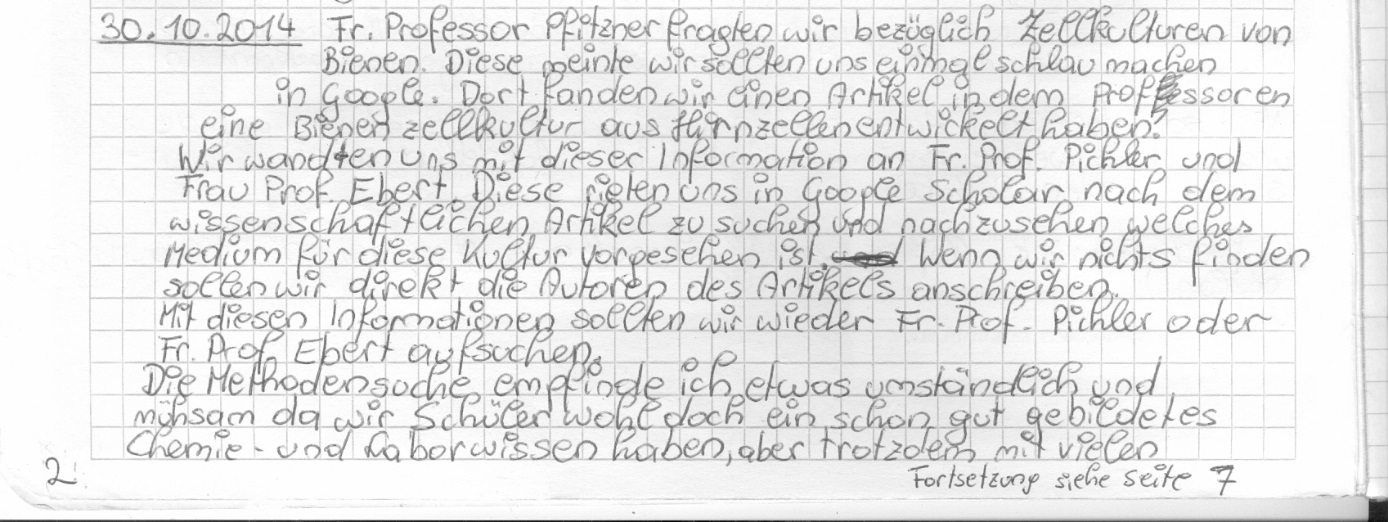 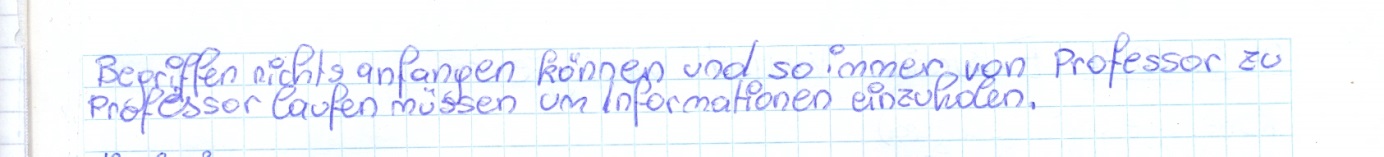 